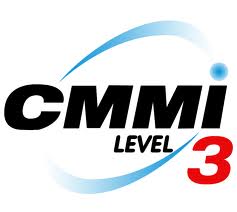 StandartlarISO 27001: Bilgi Güvenliği Yönetimi Sistemi StandardıISO 22301: İş Sürekliliği Yönetimi Sistemi StandardıISO 20000: Bilgi Teknolojileri Hizmet Yönetim Sistemi StandardıCMMI Level 3: Bütünleşik Yetenek Olgunluk Modeli – Seviye 3 2012 Kamu İhale KurumuTüm hakları saklıdır. Bu dokümanın hiçbir bölümü Kamu İhale Kurumu’nun izni alınmadan, hiçbir biçimde ve hiçbir yöntemle çoğaltılamaz ve dağıtılamaz, veri tabanı ya da başka bir sistemde saklanamaz.Figure 1 Doğrudan Temin Menü	7Figure 2 Doğrudan Temin Kayıt Menusu	7Figure 3 Doğrudan Temin Kayıt Genel Bilgiler	8Figure 4 Duyurulu Doğrudan Temin Kayıt Genel Bilgiler	9Figure 5 Doğrudan Temin Kayıt Teknik Doküman Evet	10Figure 6 Doğrudan Temin Kayıt Teknik Doküman Hayır	11Figure 7 Doğrudan Temin Kayıt Genel Bilgiler İleri Butonu	11Figure 8 Doğrudan Temin Genel Bilgiler Değiştirilemez Olması Durumu	12Figure 9 Doğrudan Temin Kayıt İhtiyaç Listesi	12Figure 10 Seçilen OKAS Kalemleri	13Figure 11 OKAS Kalemi Seçme Ekranı	13Figure 12 Kalem Bilgisi Kaydet	14Figure 13 Kaydedilen Kalemi Güncelle/Sil	15Figure 14 Tabloyu Temizle Butonu	16Figure 15 Teknik Özelliklere İlişkin Doküman Yükleme	16Figure 16 Teknik Doküman Yükleme Sekmesi	17Figure 17 Yüklenmiş Dokümanı Kaldırma	17Figure 18 İleri Butonu İle Önizleme Sayfasına Erişim	18Figure 19 Doğrudan Temin Önizleme	19Figure 20 Duyuru Yayınlama Butonu	20Figure 21 Doğrudan Temin Arama	20Figure 22 Duyurusuz Doğrudan Temin Kayıt	21Figure 23 Doküman Yüklenemeyecektir	22Figure 24 Doğrudan Temin Kayıt İhtiyaç Listesi	22Figure 25 Alım Yapan Kişi Bilgisi Ekleme	23Figure 26 Ortaklık Durumu / Kalem Ekleme	24Figure 27 Seçilen OKAS Kalemleri	25Figure 28 Seçilen OKAS Kalemleri Aktarma	25Figure 29 Kalem Bilgileri Kaydetme	26Figure 30 Kalem Bilgisi Güncelle/Sil	26Figure 31 Tabloyu Temizleme	27Figure 32 Sözleşme Tarihi ve Toplam Alım Bedeli	27Figure 33 Alım Tarihi ve Toplam Alım Bedeli	28Figure 34 Sonuç Bilgileri Gönderme	28Figure 35 Doğrudan Temin İşlemleri Menusu	29Figure 36 Doğrudan Temin Seçim Ekranı	29Figure 37 Duyurulu Doğrudan Temin İşlemleri	30Figure 38 Duyurulu Doğrudan Temin İşlemleri Doğrudan Temin Bilgileri	31Figure 39 Doğrudan Temin Kayıt İşlemleri Butonu Wizard	32Figure 40 Teknik Özelliklere İlişkin Doküman İndir	32Figure 41 Sonuç Bilgilerini Kaydet	33Figure 42 Sonuç Bilgileri Alım Bilgisi	33Figure 43 Kalem Bilgileri	34Figure 44 Sözleşme Tarihi ve Toplam Alım Bedeli	34Figure 45 Alım Tarihi ve Toplam Alım Bedeli	35Figure 46 Sonuç Bilgileri Gönderme	35Figure 47 Doğrudan Temin Geri Al	36Figure 48 Doğrudan Temin Geri Al / İptal Durumu	36Figure 49 Doğrudan Temin Birim Fiyat Teklif Cetveli	36Figure 50 İptal Edilen Doğrudan Temin Kayıt	37Figure 51 Duyurusuz Doğrudan Temin	37Figure 52 Duyurusuz Doğrudan Temin Bilgileri	38Figure 53 Doğrudan Temin Kayıt İşlemleri Wizard	39Figure 54 Doğrudan Temin İptal	40Figure 55 Doğrudan Temin Birim Fiyat Teklif Cetveli İndir	40Figure 56 Doğrudan Temin Geri Al	40Doğrudan Temin Kayıt İşlemleriİdare anasayfasında üst menude bulunan Doğrudan Temin seçeneğinin altında Doğrudan Temin Kayıt yer almaktadır.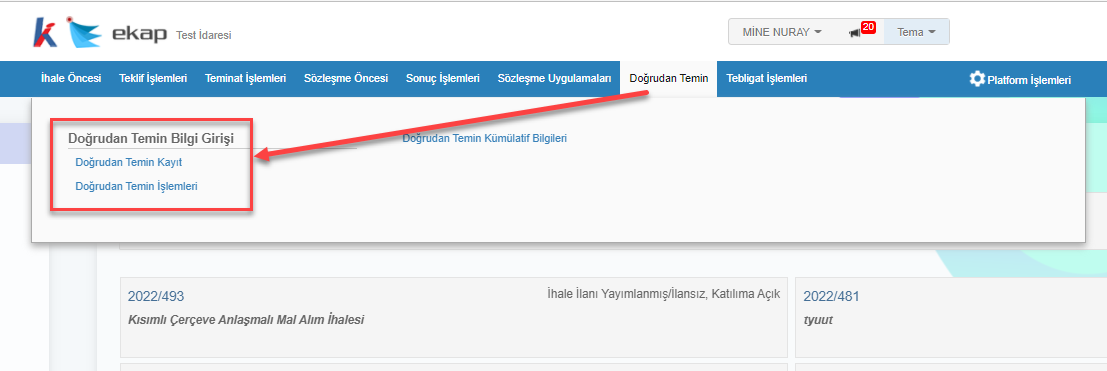 Figure  Doğrudan Temin MenüDoğrudan Temin Kayıt menusu seçilir.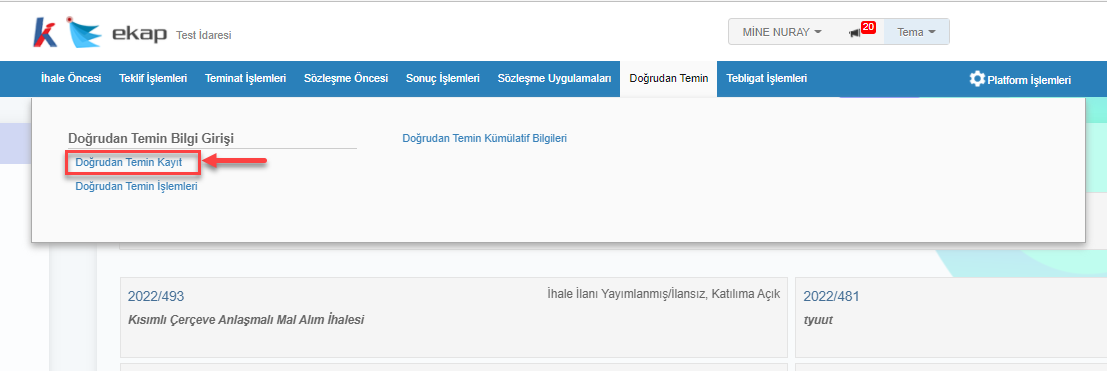 Figure  Doğrudan Temin Kayıt MenusuDoğrudan Temin Kayıt sayfası açılır. Kaydedilecek Doğrudan Temin Kapsamı, Maddesi ve Türü’ne göre seçimler yapılır.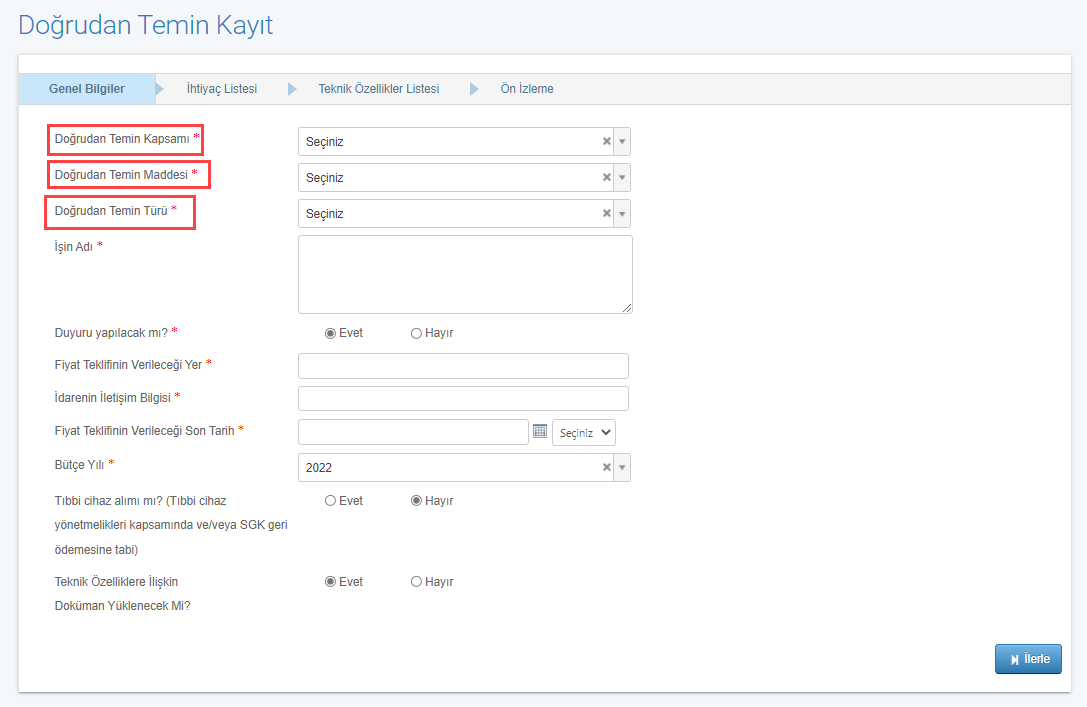 Figure  Doğrudan Temin Kayıt Genel BilgilerDoğrudan Temin 2 farklı şekilde kaydedilebilmektedir. Bunlar;Duyurulu Doğrudan TeminDuyurusuz Doğrudan TeminDuyurulu Doğrudan Temin kaydı süreç tamamlanmamış ve teklif alınması planlanan doğrudan temin için yapılmaktadır.Duyurusuz Doğrudan Temin kaydı ise alımı tamamlanmış ve teklif alınmayacak doğrudan temin için yapılmaktadır.Duyurulu Doğrudan Temin KayıtDuyurulu Doğrudan Temin kaydı yapmak için ‘Duyuru Yapılacak mı?’ sorusuna EVET cevabı verilir.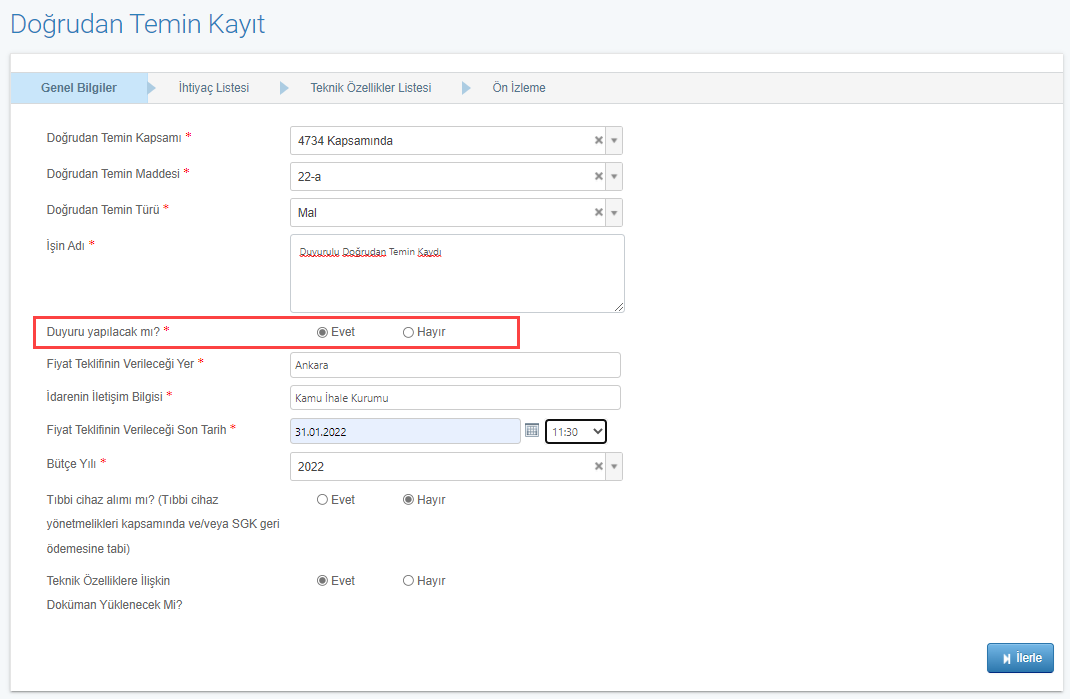 Figure  Duyurulu Doğrudan Temin Kayıt Genel Bilgiler‘Teknik Özelliklere İlişkin Doküman Yüklenecek mi?’ sorusuna EVET cevabı verilirse Teknik Özellikler Listesi sekmesi aracılığıyla doküman yüklenebilecektir. .zip veya .rar formatındaki dokümanlar yüklenmektedir.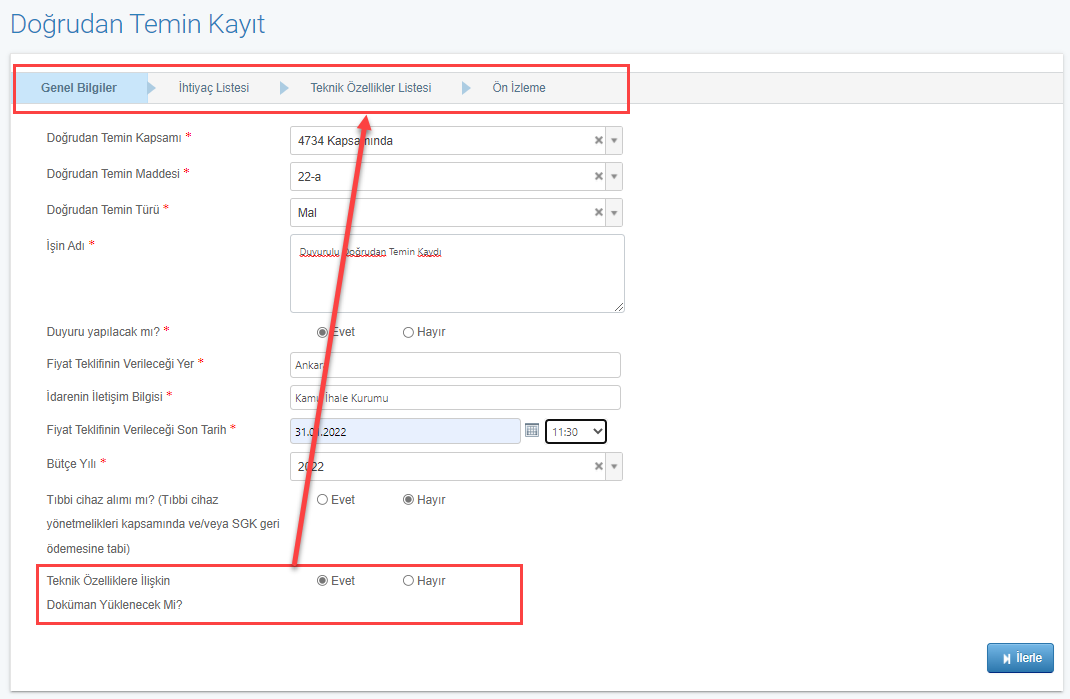 Figure  Doğrudan Temin Kayıt Teknik Doküman Evet‘Teknik Özelliklere İlişkin Doküman Yüklenecek mi?’ sorusuna HAYIR cevabı verilirse Teknik Özellikler Listesi sekmesi görünmez olacak ve kullanılmayacaktır. İleri butonuna basılır.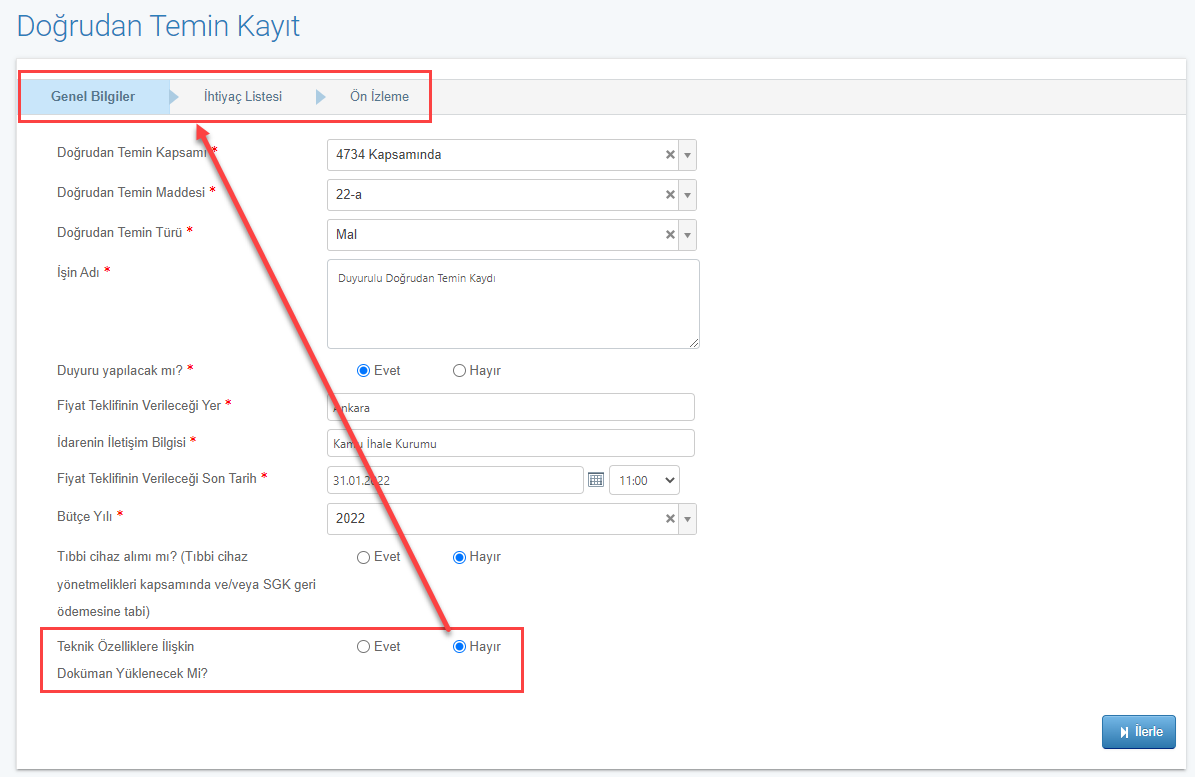 Figure  Doğrudan Temin Kayıt Teknik Doküman Hayırİleri butonuna basılır. 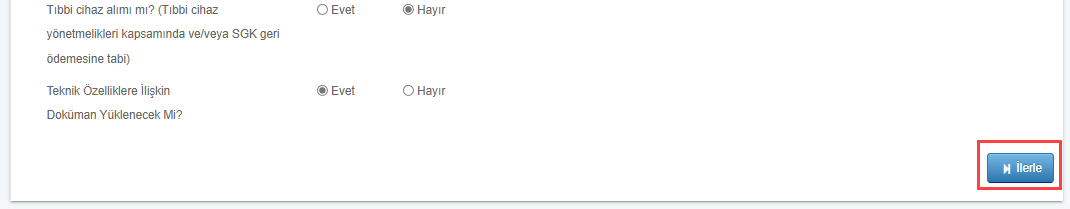 Figure  Doğrudan Temin Kayıt Genel Bilgiler İleri Butonuİleri butonuna basıldıktan sonra Genel Bilgiler kaydedilecek ve değişiklik yapılamayacaktır.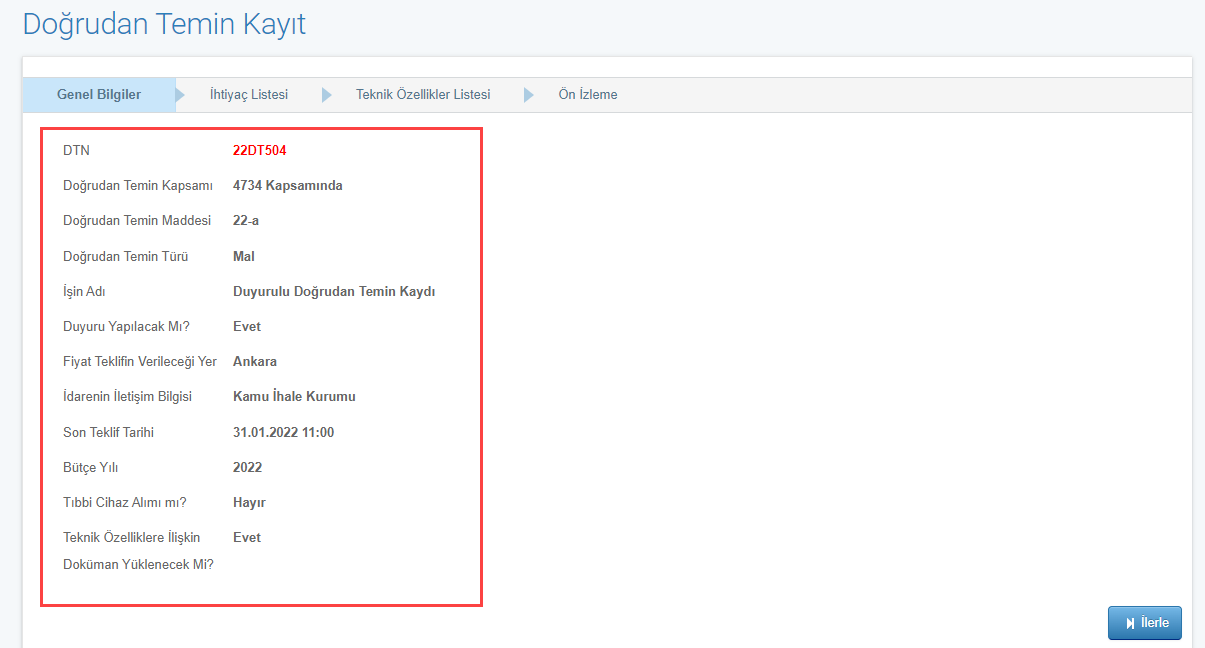 Figure  Doğrudan Temin Genel Bilgiler Değiştirilemez Olması DurumuDoğrudan Temin ihtiyaç kalemleri bilgilerini girmek için KALEM EKLE butonuna basılır.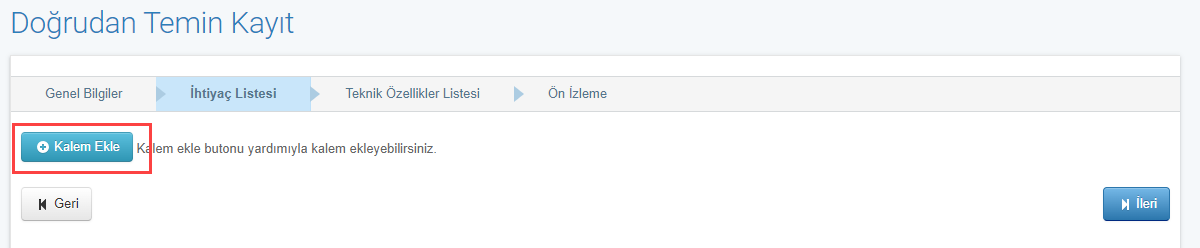 Figure  Doğrudan Temin Kayıt İhtiyaç ListesiOKAS ağacından eklenecek olan kalemler seçilir. 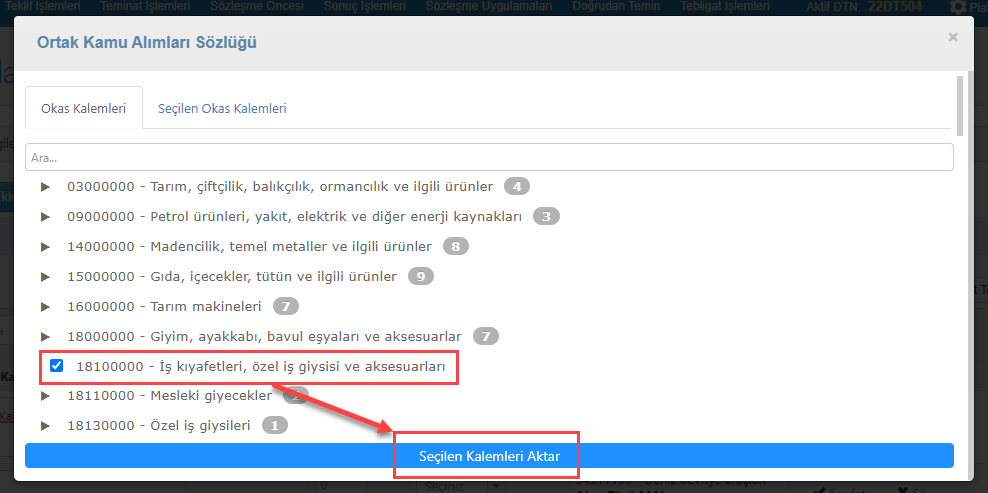 Figure  Seçilen OKAS KalemleriSeçilen OKAS kalemleri ‘Seçilen OKAS Kalemleri’ sekmesinde görülebilir. Seçilen OKAS Kalemleri sekmesinden seçilmiş olan kalem seçimi kaldırılabilir. Seçilen Kalemleri Aktar butonuna basılır.  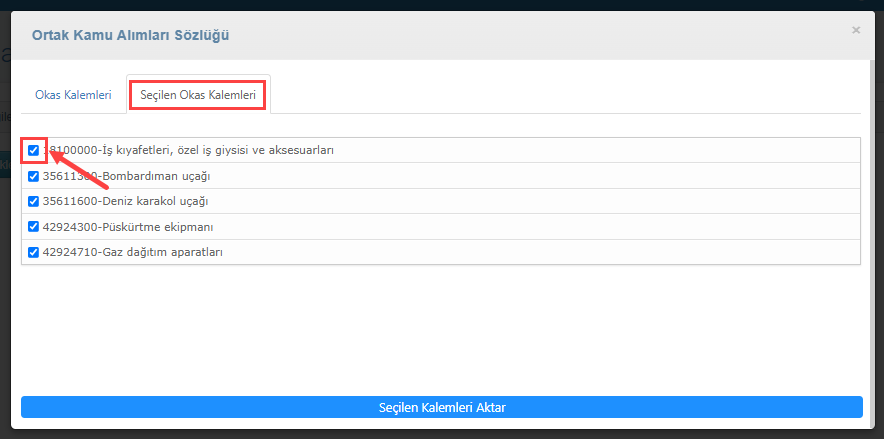 Figure  OKAS Kalemi Seçme EkranıSeçilen kalemler Kalem Bilgileri tablosuna yazılır. Kalemin Adı ve Kısa Açıklaması, Miktarı ve Birimi alanları doldurulur. Kaydet butonuna basılır.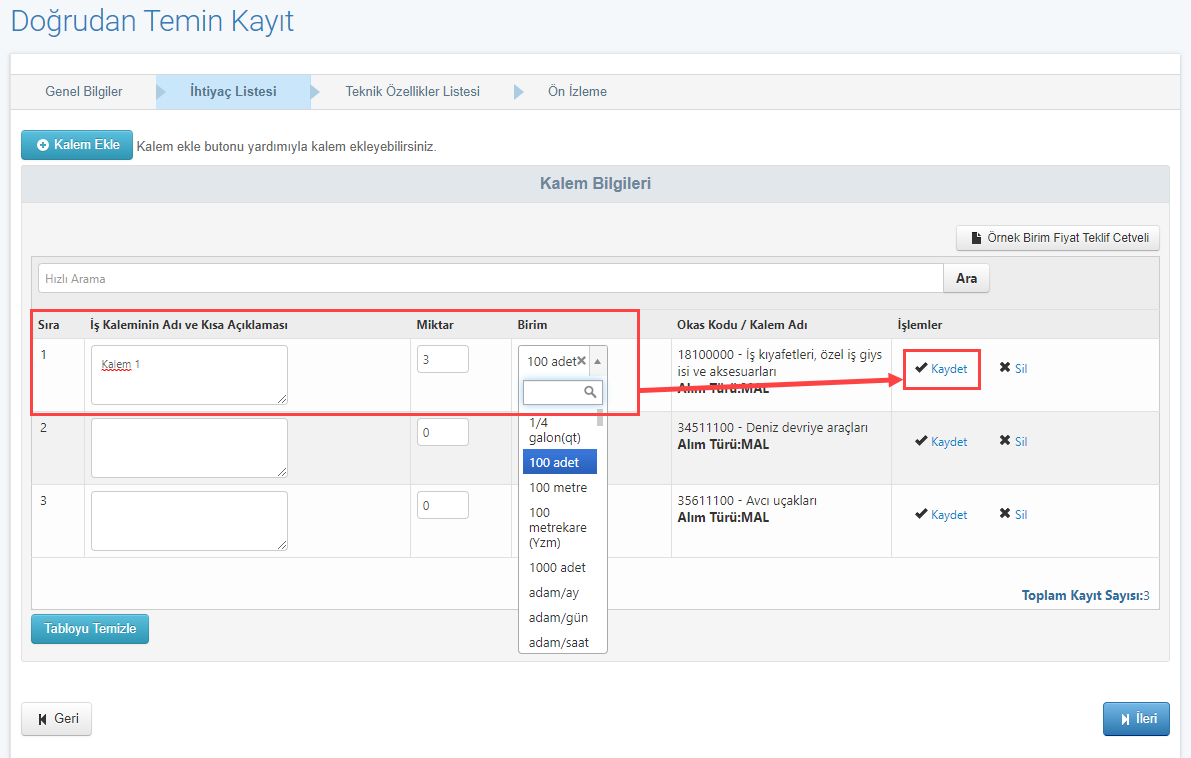 Figure  Kalem Bilgisi KaydetKaydedilen kalemi silmek için Sil butonuna, güncelleme yapmak için Güncelle butonuna basılır.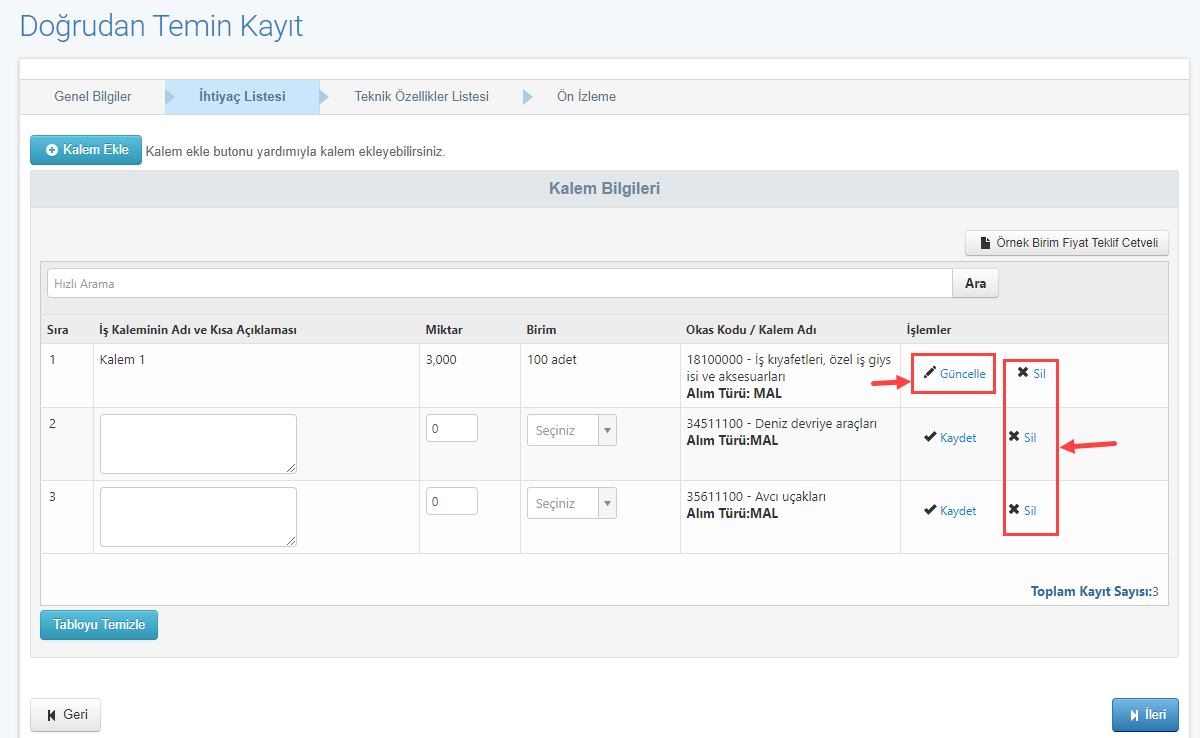 Figure  Kaydedilen Kalemi Güncelle/SilEklenen tüm kalemler silinmek istenirse Tabloyu Temizle butonuna basılır.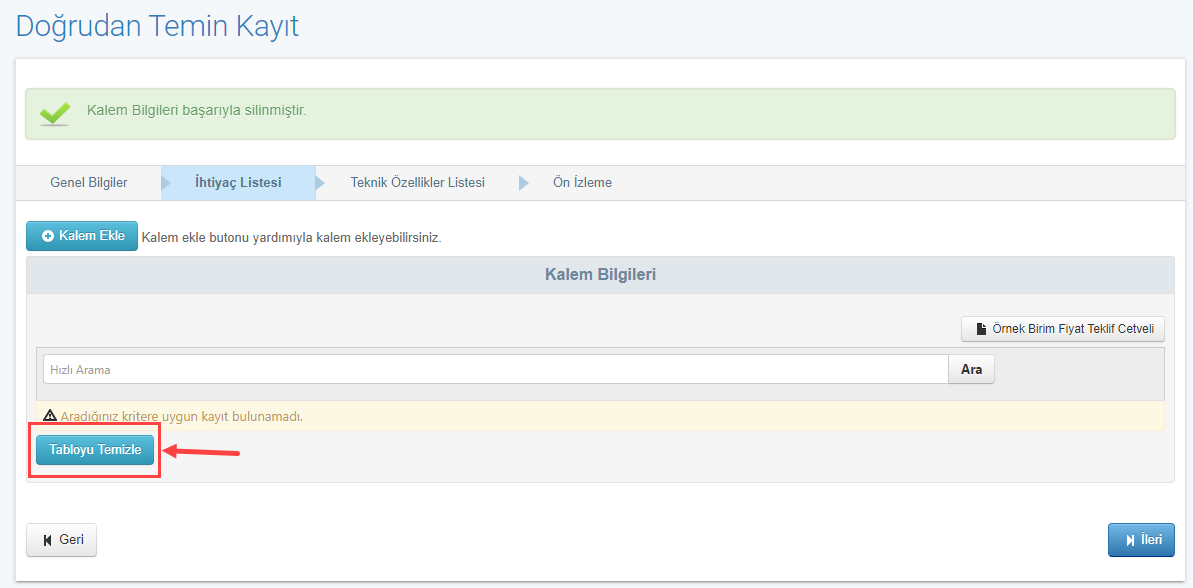 Figure  Tabloyu Temizle ButonuTablo doldurulduktan sonra İleri butonuna basılır. Teknik Özellikler Listesi sekmesi açılır.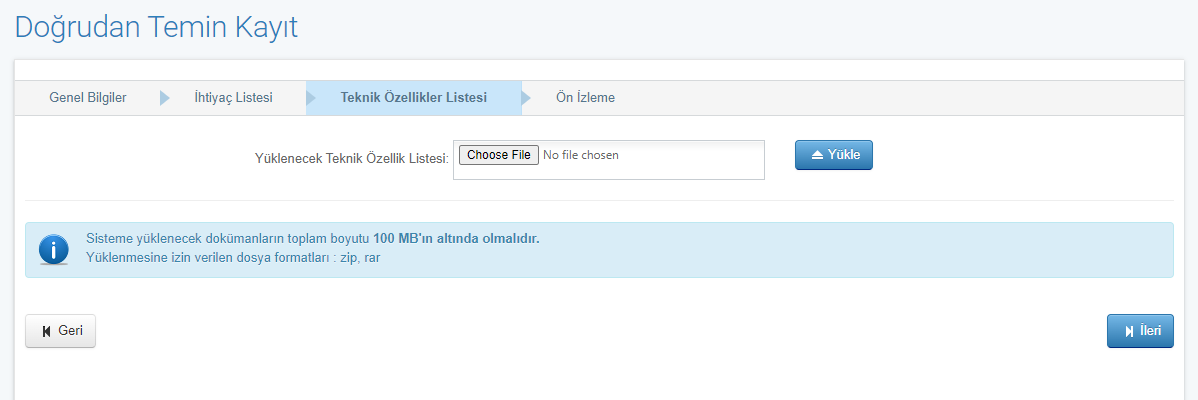 Figure  Teknik Özelliklere İlişkin Doküman YüklemeDoğrudan Temin kaydına ait Teknik Özellikler dokümanı .zip ve .rar formatında sisteme yüklenebilecektir. Yükle butonuna basılır.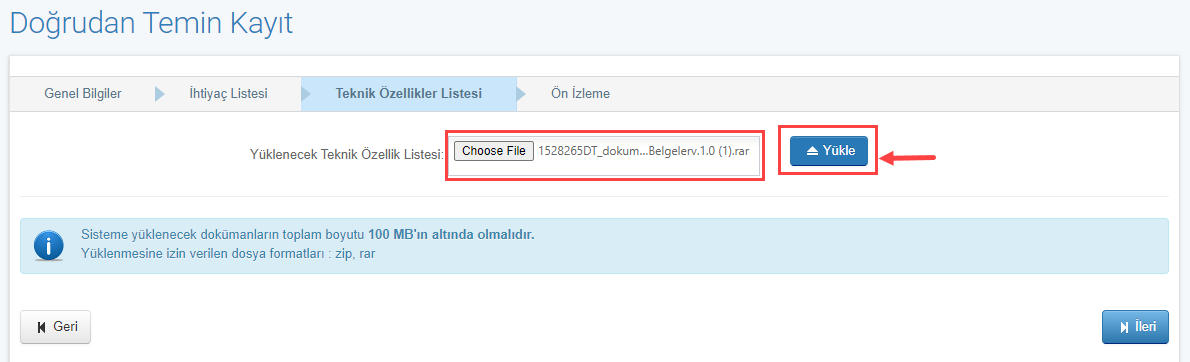 Figure  Teknik Doküman Yükleme SekmesiYüklenen belgeyi değiştirmek istenmesi durumunda Yüklenen Belgeyi Kaldır butonuna basılır.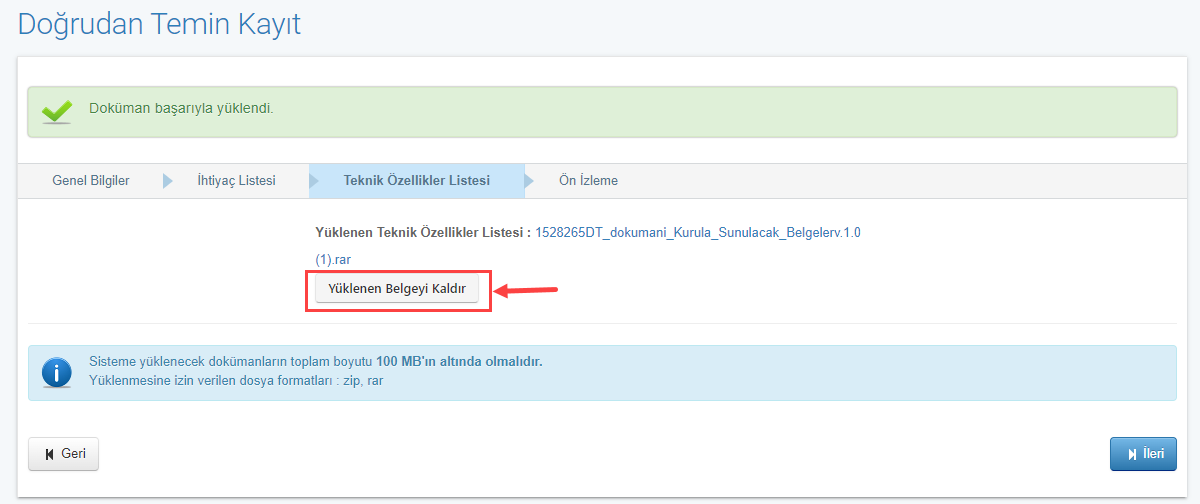 Figure  Yüklenmiş Dokümanı KaldırmaDoküman yüklendikten sonra İleri butonuna basılır.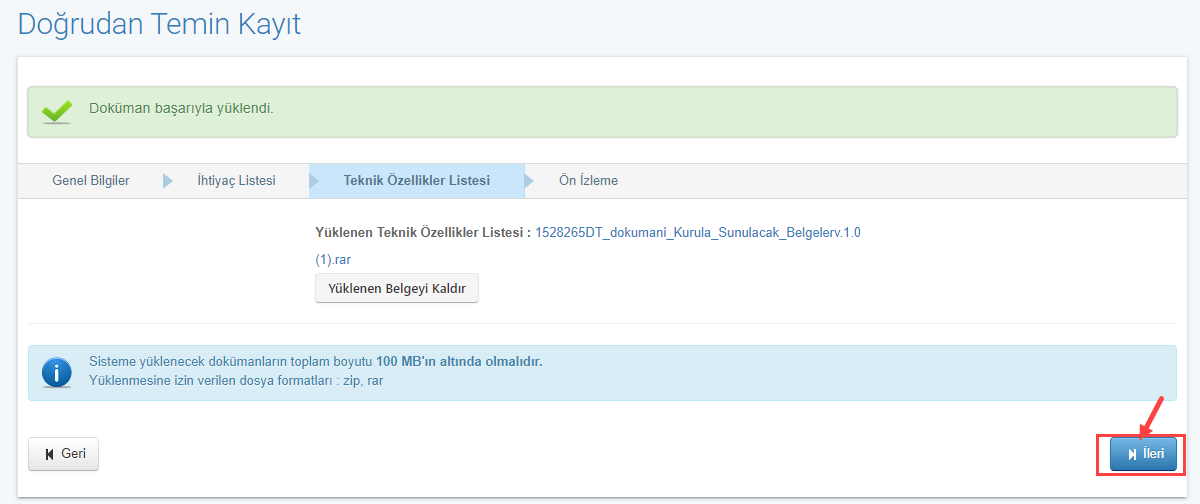 Figure  İleri Butonu İle Önizleme Sayfasına ErişimÖn İzleme sekmesi açılır. İlan Bilgilerini görüntülemek için ‘İlan Bilgilerini görüntülemek için tıklayınız’ butonuna basılır. İdarenin bilgilerinde değişiklik yapılacaksa güncelleme yapılabilir. Alıma/İşe ilişkin kalem bilgileri görüntülenebilir. Teknik özellikler listesi indirilebilir.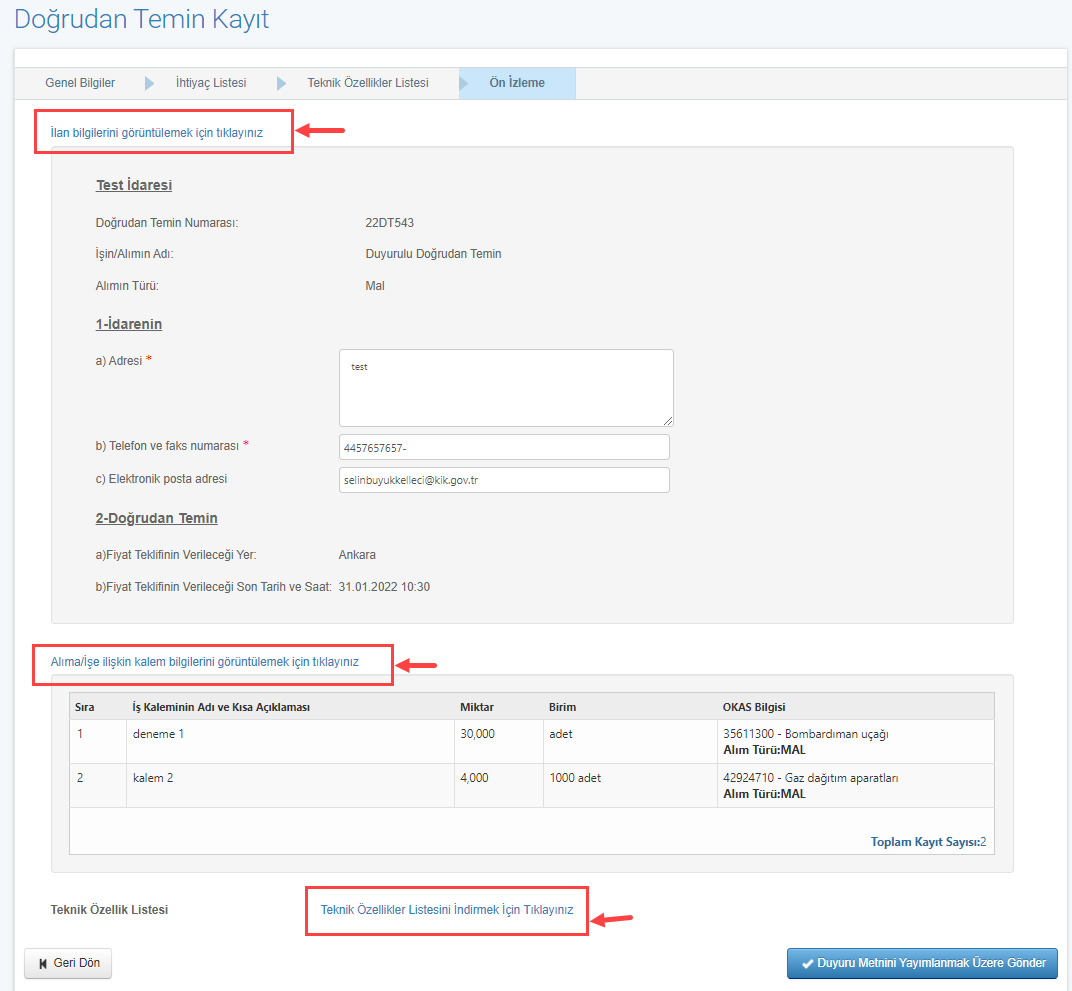 Figure  Doğrudan Temin ÖnizlemeÖnizleme yapıldıktan sonra Duyuru Metnini Yayımlanmak Üzere Gönder butonuna basılır. Bu duyuru direkt olarak Doğrudan Temin Arama sayfasında yayınlanacaktır.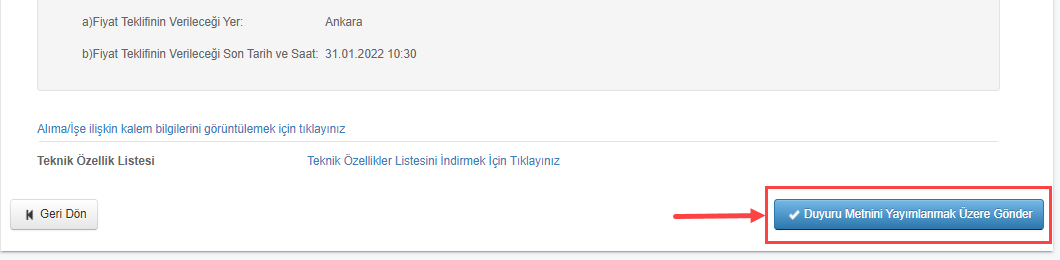 Figure  Duyuru Yayınlama ButonuDoğrudan Temin Arama sayfasında listelenecektir.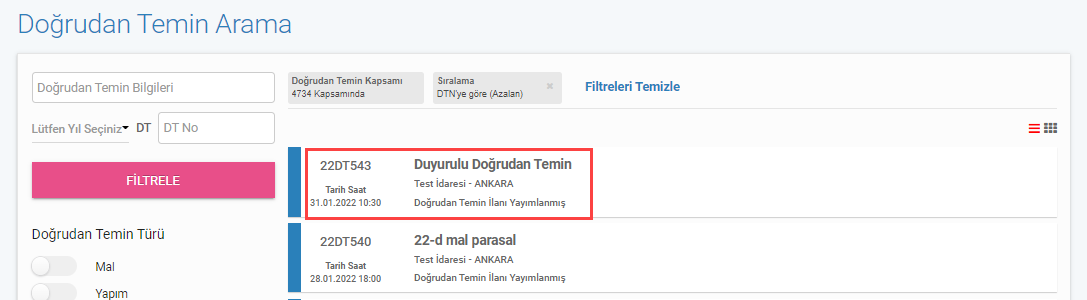 Figure  Doğrudan Temin AramaDuyurusuz Doğrudan Temin KayıtDuyurusuz Doğrudan Temin kaydı yapmak için ‘Duyuru Yapılacak mı?’ sorusuna HAYIR cevabı verilir.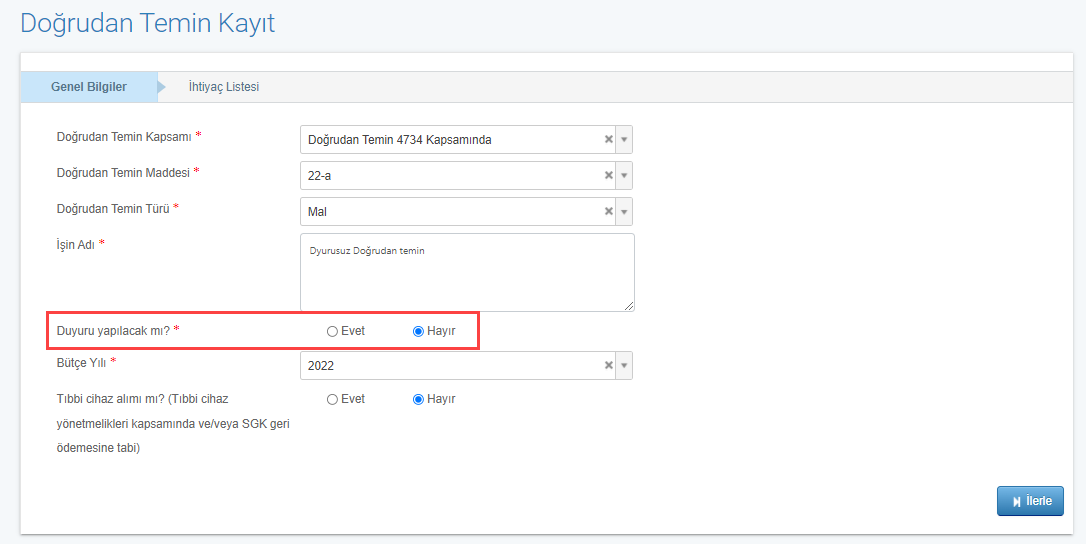 Figure  Duyurusuz Doğrudan Temin KayıtDuyuru yapılmayacağı için ‘Teknik Özelliklere İlişkin Doküman Yüklenecek mi?’ sorusu yer almayacaktır.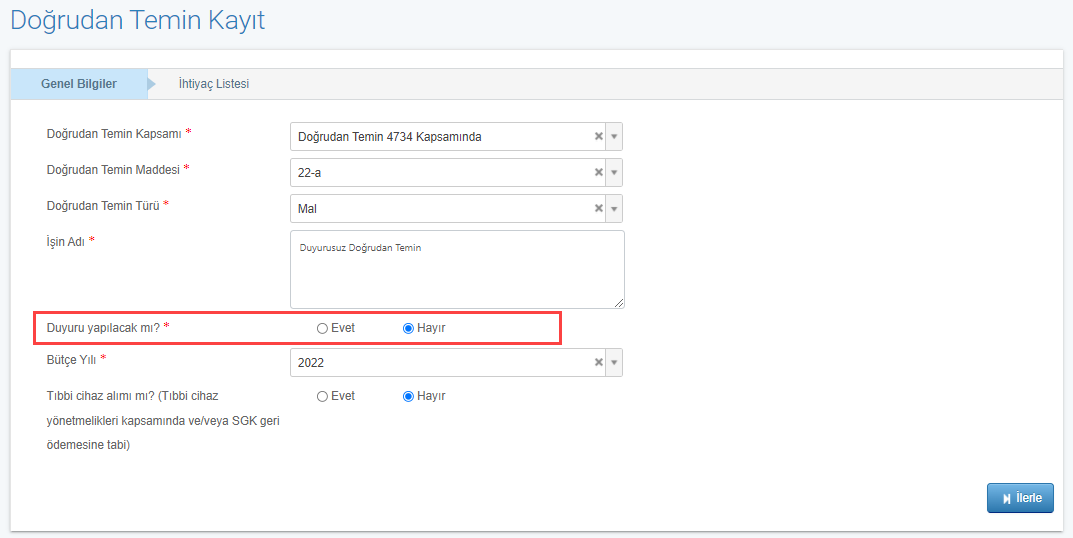 Figure  Doküman YüklenemeyecektirİLERİ butonuna basılır. İhtiyaç Listesi sekmesi açılır.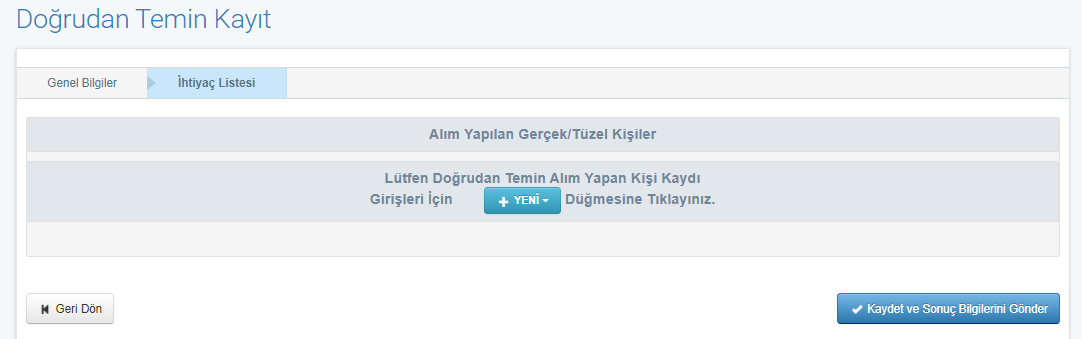 Figure  Doğrudan Temin Kayıt İhtiyaç Listesiİhtiyaç kalemlerini eklemek için önce alım yapılan gerçek tüzel kişi kaydı yapılır. YENİ butonuna basılır. Alım yapacak kişi türü seçimi yapılır.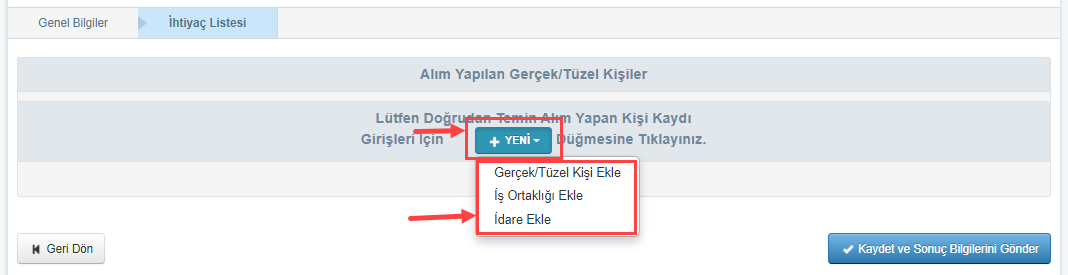 Figure  Alım Yapan Kişi Bilgisi EklemeAlım yapacak kişi bilgisi eklendikten sonra yeni bir kişi eklemek istenirse YENİ butonuna basılır. Kalem eklemek istenirse KALEM EKLE butonuna basılır.  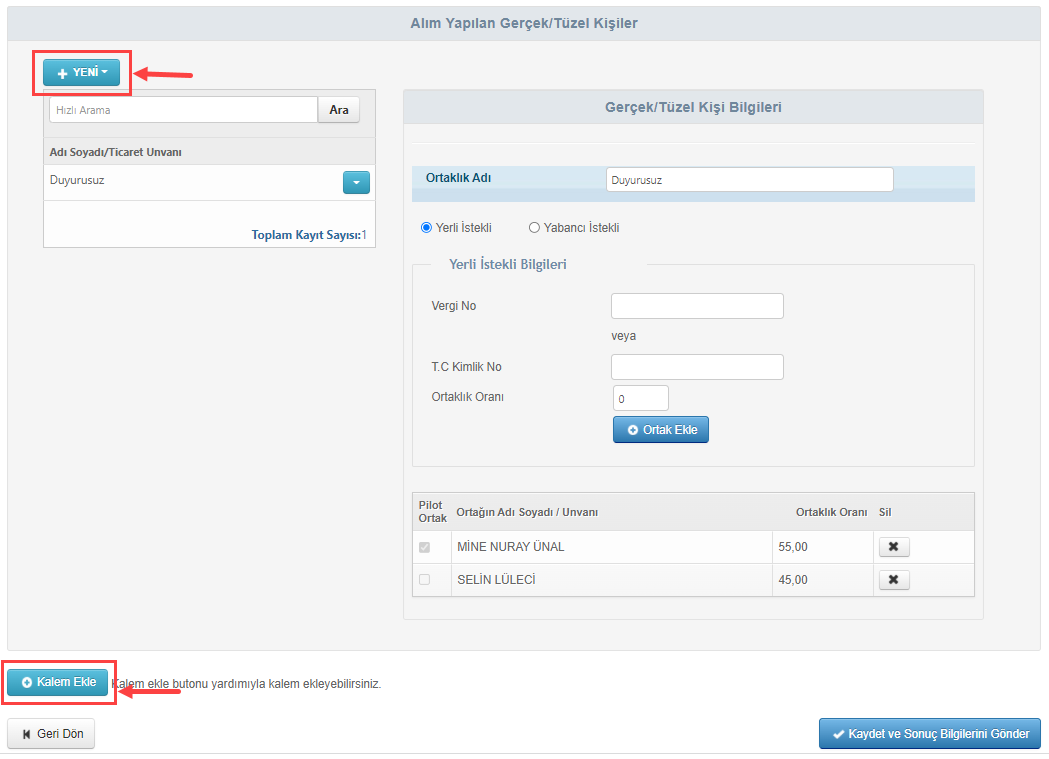 Figure  Ortaklık Durumu / Kalem EklemeOKAS ağacından eklenecek olan kalemler seçilir. Figure  Seçilen OKAS KalemleriSeçilen OKAS kalemleri ‘Seçilen OKAS Kalemleri’ sekmesinde görülebilir. Seçilen OKAS Kalemleri sekmesinden seçilmiş olan kalem seçimi kaldırılabilir. Seçilen Kalemleri Aktar butonuna basılır.  Figure  Seçilen OKAS Kalemleri Aktarma Kalem Bilgileri tablosu açılır. İş Kaleminin Adı ve Kısa Açıklaması, Menşei, Miktar, Birim, Toplam Fiyat, Para Birimi ve İstekli alanları doldurulur. Kaydet butonuna basılır.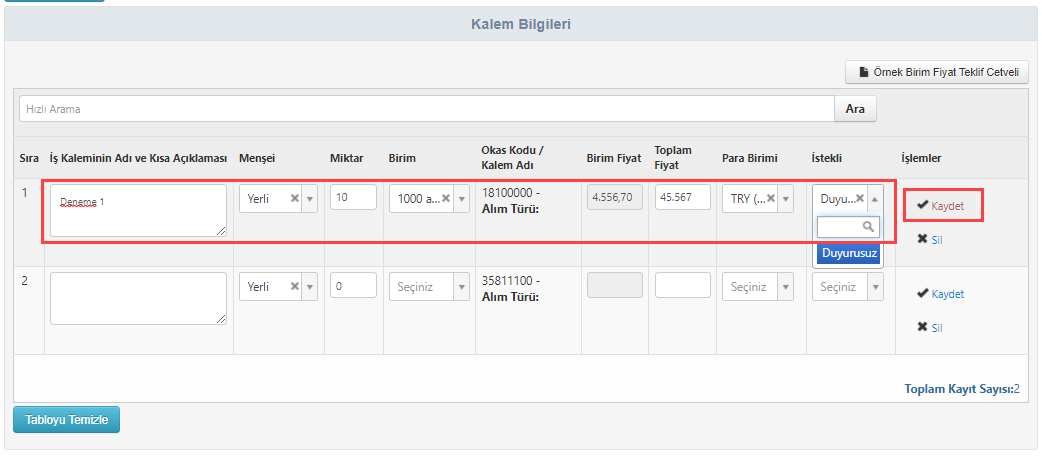 Figure  Kalem Bilgileri KaydetmeKaydedilen kalemi silmek için Sil butonuna, güncelleme yapmak için Güncelle butonuna basılır.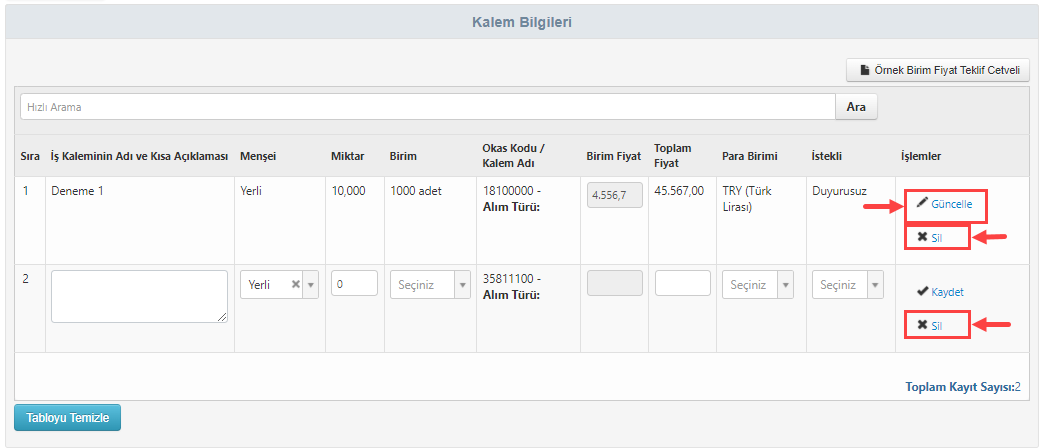 Figure  Kalem Bilgisi Güncelle/SilEklenen tüm kalemler silinmek istenirse Tabloyu Temizle butonuna basılır.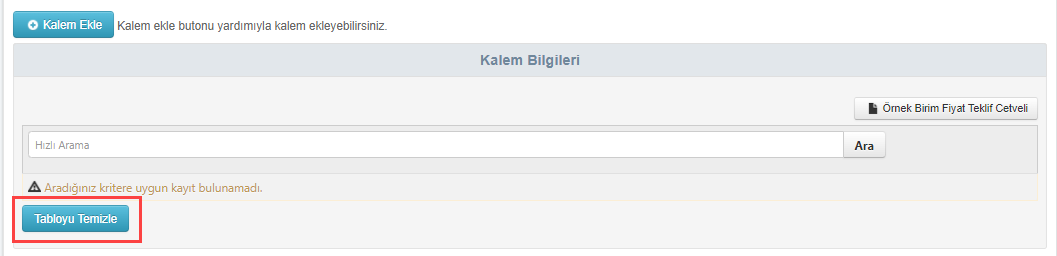 Figure  Tabloyu TemizlemeTablo doldurulduktan sonra ‘Sözleşme İmzalanacak mı?’ sorusuna EVET cevabı verilirse Sözleşme Tarihi alanı açılır. Sözleşme tarihi girdikten sonra Toplam Alım Bedeli sistem tarafından otomatik olarak hesaplanır.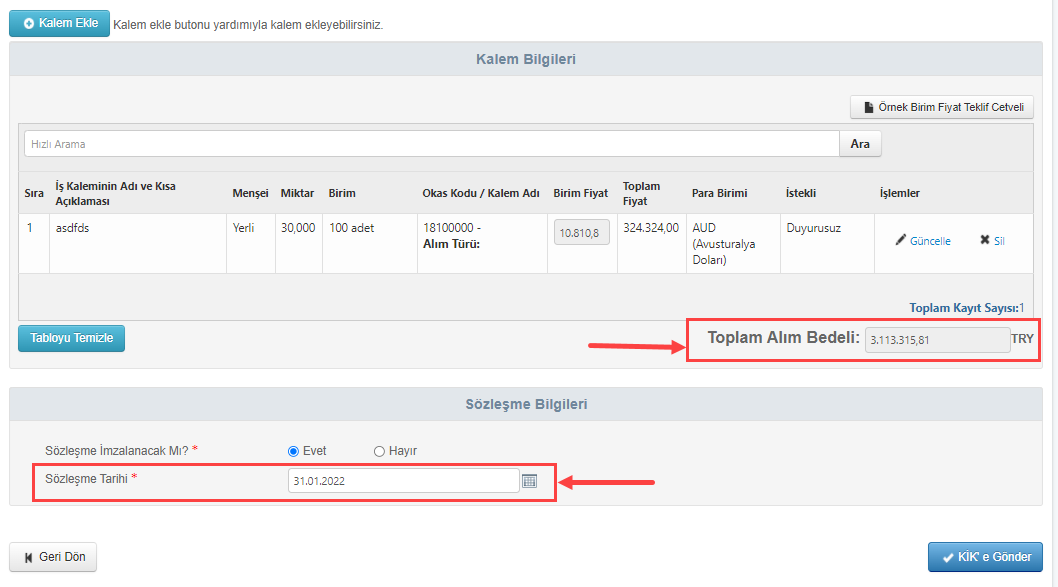 Figure  Sözleşme Tarihi ve Toplam Alım BedeliTablo doldurulduktan sonra ‘Sözleşme İmzalanacak mı?’ sorusuna HAYIR cevabı verilirse Alım Tarihi alanı açılır. Alım tarihi girdikten sonra Toplam Alım Bedeli sistem tarafından otomatik olarak hesaplanır.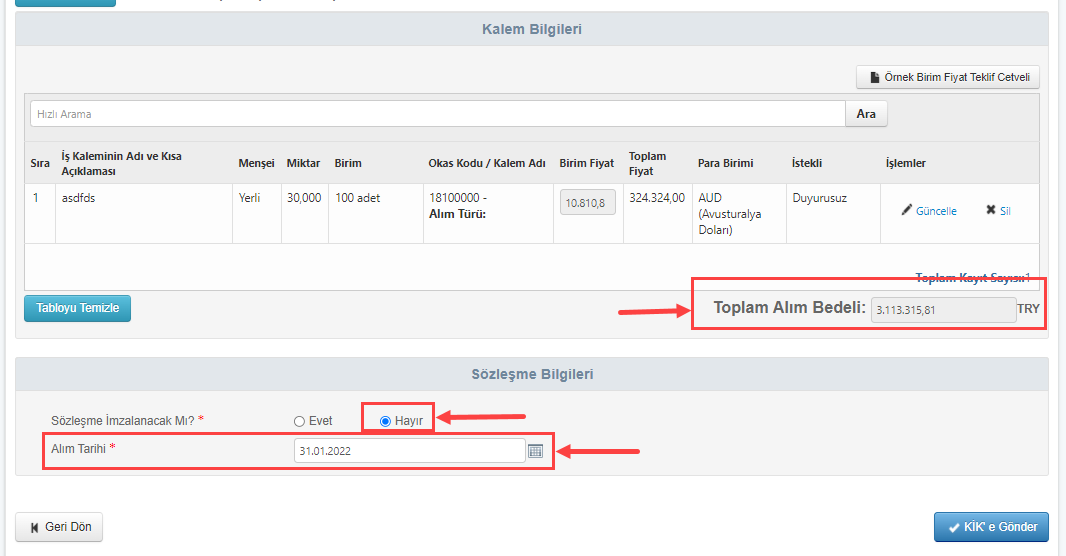 Figure  Alım Tarihi ve Toplam Alım BedeliTüm kalem bilgileri eklendikten sonra ‘Sonuç Bilgilerini Gönder’ butonuna basılır.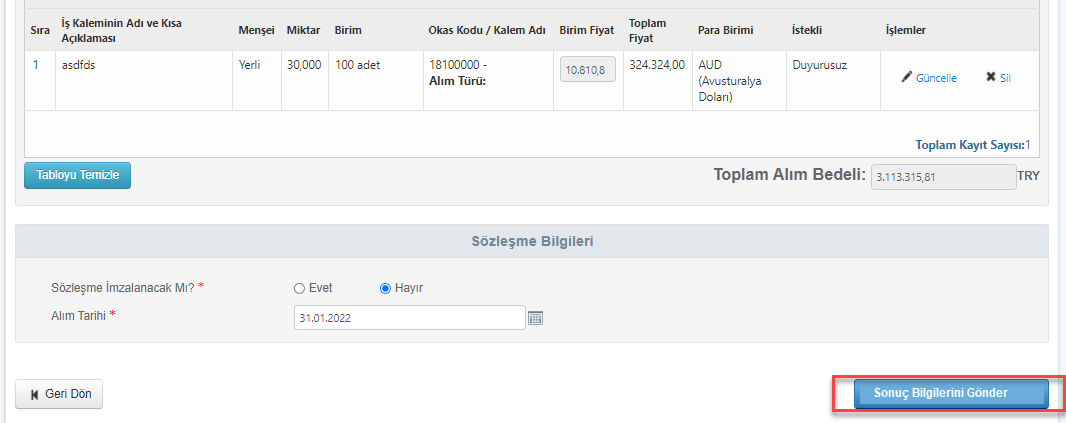 Figure  Sonuç Bilgileri GöndermeDoğrudan Temin İşlemleriDoğrudan Temin menusunde yer alan ‘Doğrudan Temin İşlemleri’ alt menusunden erişilmektedir.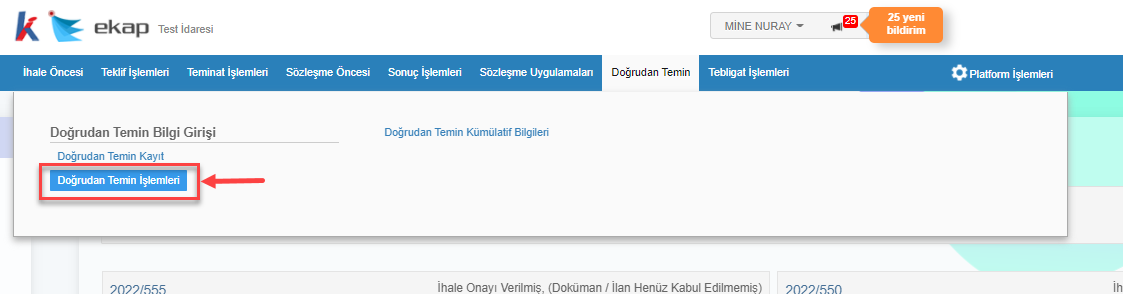 Figure  Doğrudan Temin İşlemleri MenusuDoğrudan Temin Kaydına ilişkin bilgilere erişmek için kullanılmaktadır. Kayıt içerisinde değişiklik yapılması planlanıyorsa bu sayfa aracılığıyla yapılmaktadır. Doğrudan Temin arama sayfasından doğrudan temin kaydı seçilir.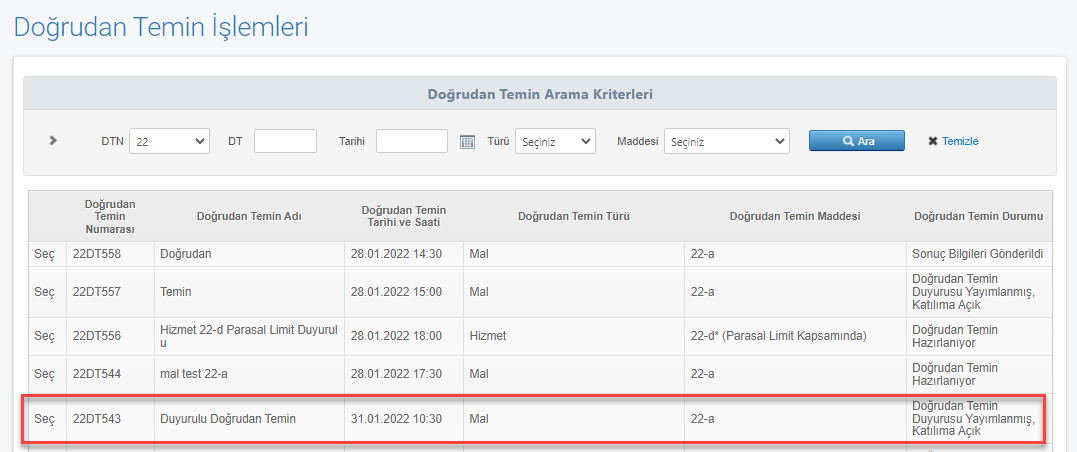 Figure  Doğrudan Temin Seçim EkranıDuyurulu veya duyurusuz olmasına göre işlemler sayfasında farklılıklar meydana gelebilir.Duyurulu Doğrudan Temin İşlemleriDuyurulu doğrudan temin işlemlerinde 4 adet buton açılmaktadır. 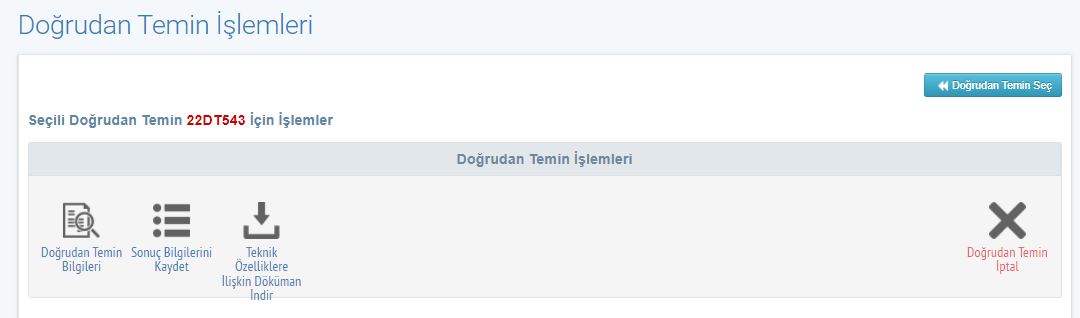 Figure  Duyurulu Doğrudan Temin İşlemleriBu sayfada yarım kalmış veya tamamlanmış bir doğrudan temin kaydına ait genel bilgilere ‘Doğrudan Temin Bilgileri’ butonu aracılığıyla erişilmektedir.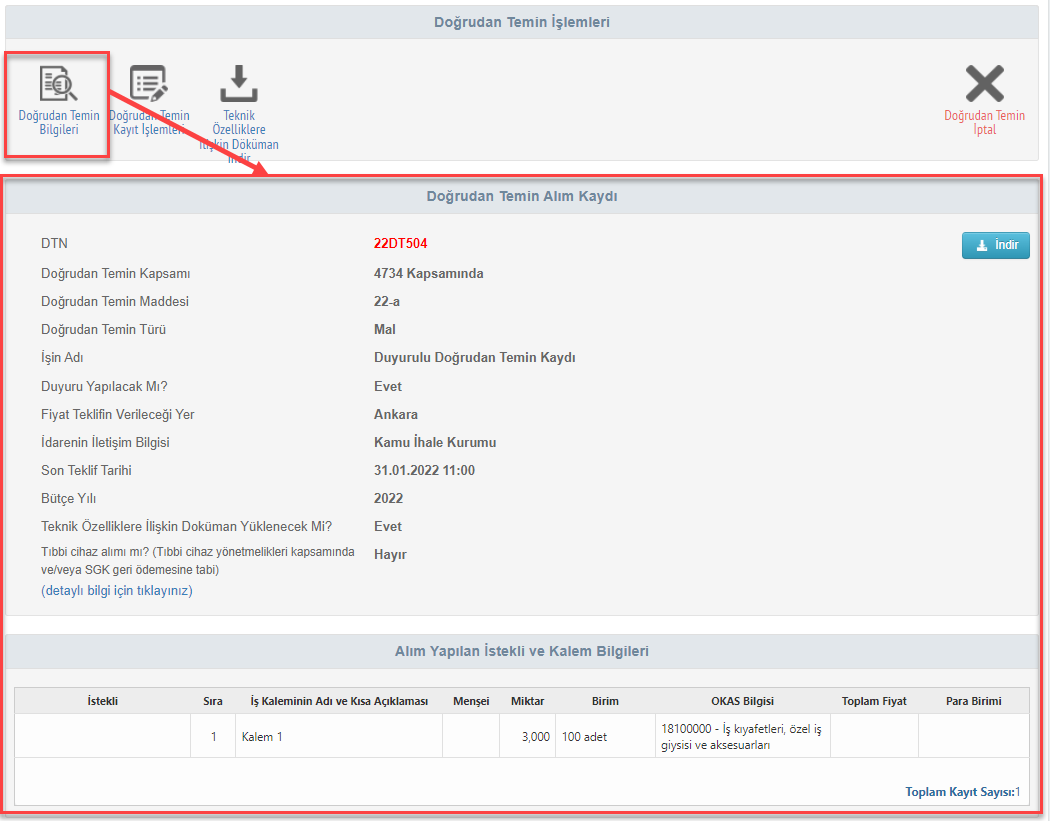 Figure  Duyurulu Doğrudan Temin İşlemleri Doğrudan Temin Bilgileri‘Doğrudan Temin Kayıt İşlemleri’ butonu ile yarım kalmış kayda ait kayıt sayfasında değişiklikler yapılabilir.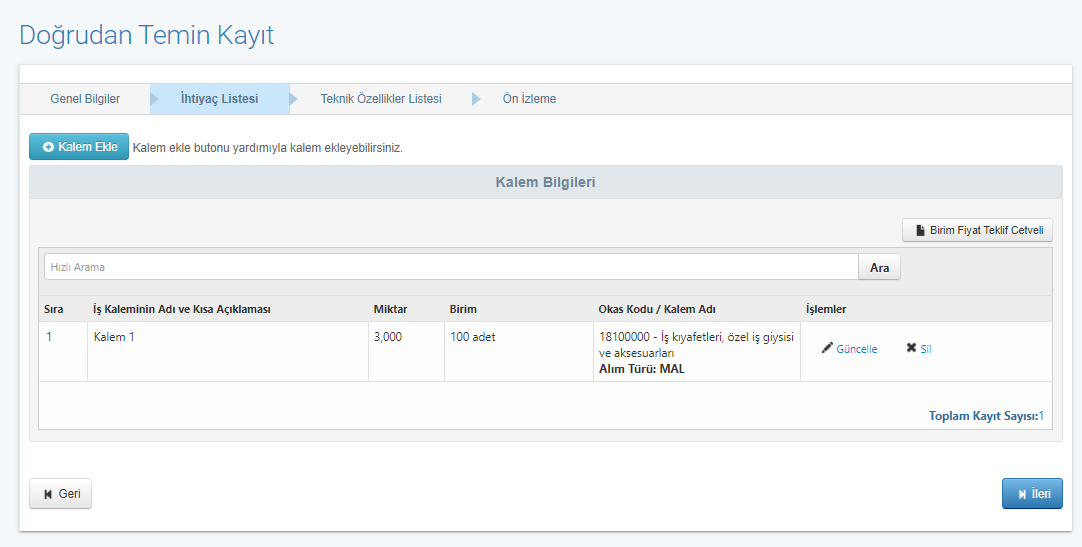 Figure  Doğrudan Temin Kayıt İşlemleri Butonu WizardTeknik Doküman yüklenmişse ‘Tenik Özelliklere İlişkin Doküman İndir’ butonu ile yüklenmiş dokümanı indirebilir.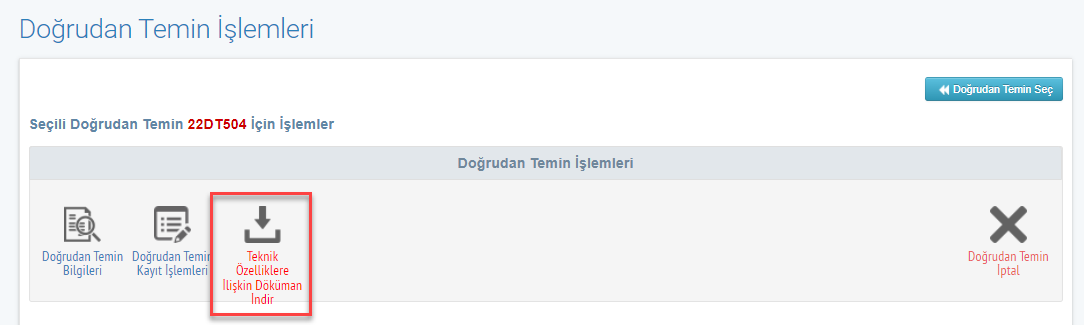 Figure  Teknik Özelliklere İlişkin Doküman İndirDoğrudan Temin Kaydı tamamlandıktan sonra Fiyat Teklifinin Verileceği Son Tarih geldikten sonra ‘Sonuç Bilgilerini Kaydet’ butonu aktif olacaktır. Alıma ait bilgileri doldurmak için bu butona basılacaktır. 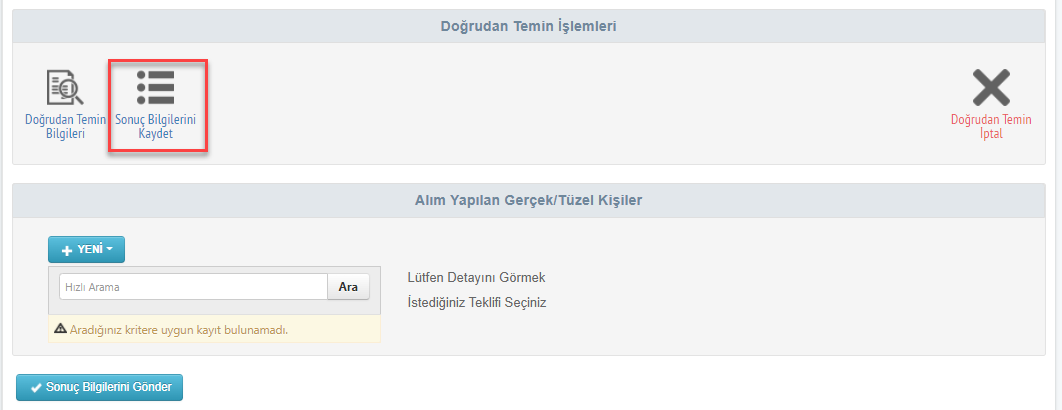 Figure  Sonuç Bilgilerini KaydetAlım yapılan kişi bilgileri ve kalem bilgilerine ait değişiklikler bu buton aracılığıyla açılan sayfada yapılmaktadır. Kişi bilgilerini girdikten sonra Kalem listesinde bulunan ‘Güncelle’ butonuna basılır.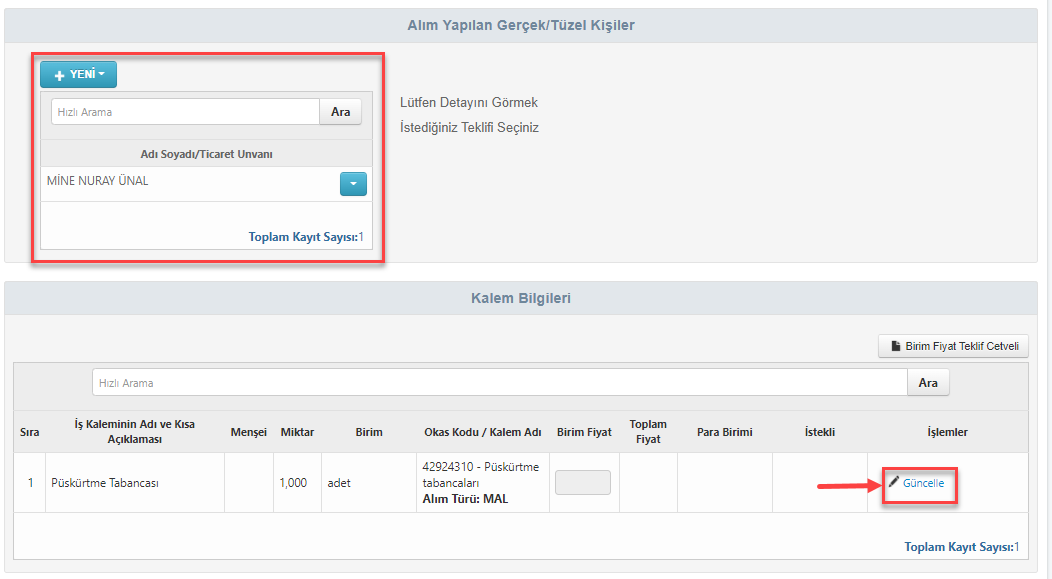 Figure  Sonuç Bilgileri Alım BilgisiBilgiler güncellenir ve ‘Kaydet’ butonuna basılır.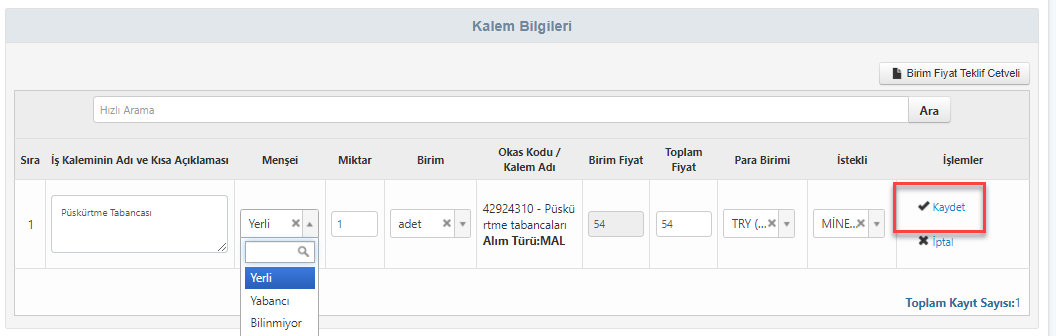 Figure  Kalem BilgileriTablo doldurulduktan sonra ‘Sözleşme İmzalanacak mı?’ sorusuna EVET cevabı verilirse Sözleşme Tarihi alanı açılır. Sözleşme tarihi girdikten sonra Toplam Alım Bedeli sistem tarafından otomatik olarak hesaplanır.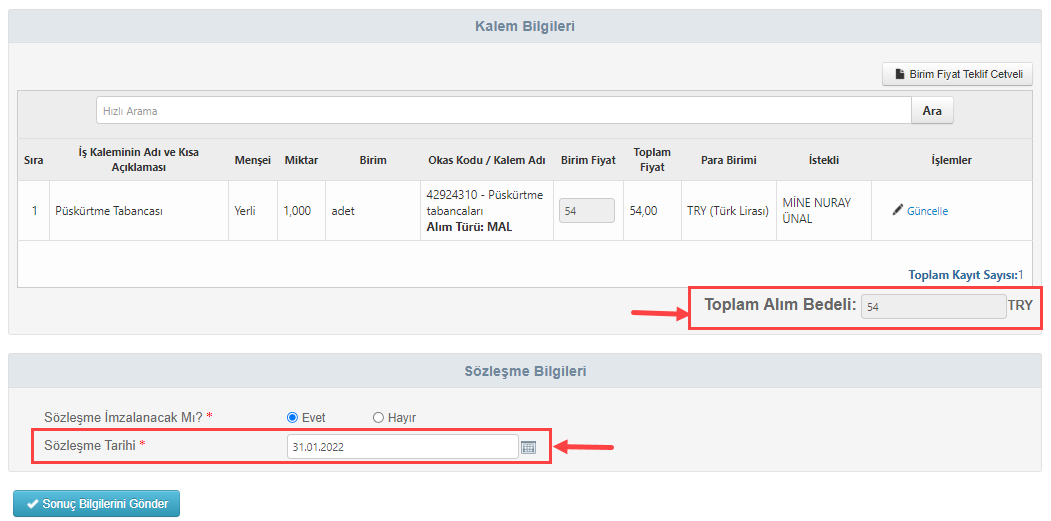 Figure  Sözleşme Tarihi ve Toplam Alım BedeliTablo doldurulduktan sonra ‘Sözleşme İmzalanacak mı?’ sorusuna HAYIR cevabı verilirse Alım Tarihi alanı açılır. Alım tarihi girdikten sonra Toplam Alım Bedeli sistem tarafından otomatik olarak hesaplanır.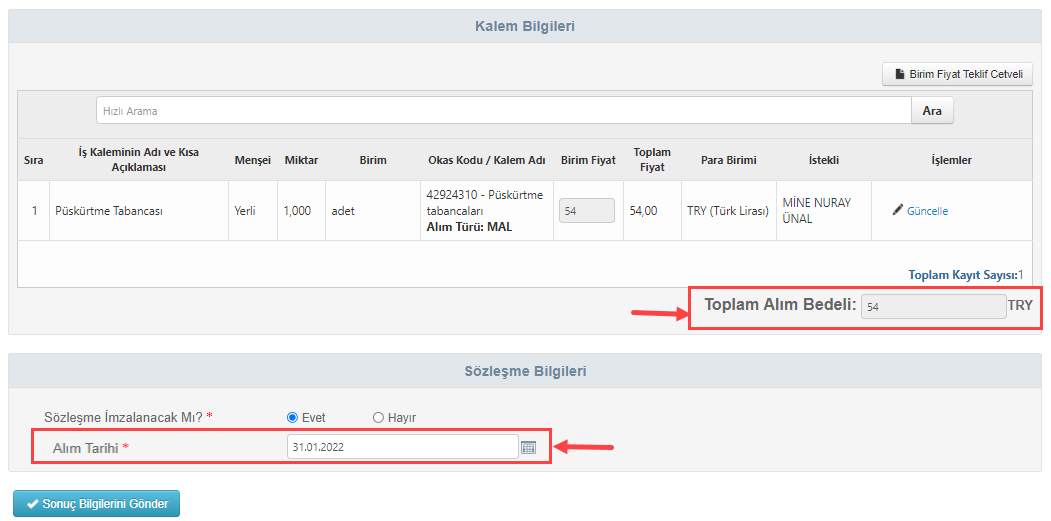 Figure  Alım Tarihi ve Toplam Alım BedeliKalem kayıtları tamamlandıktan sonra ‘Sonuç Bilgilerini Gönder’ butonuna basılır. 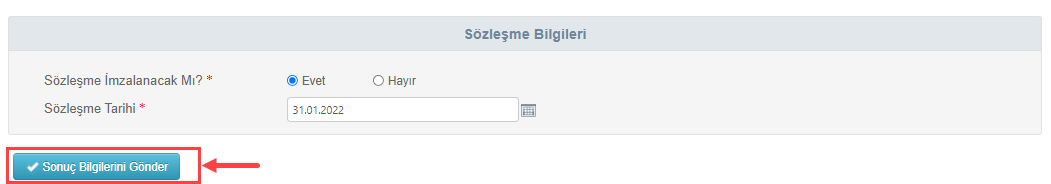 Figure  Sonuç Bilgileri GöndermeEğer Doğrudan Temin Sonuç Bilgilerini gönder butonuna basılmışsa gönderildiği tarihten itibaren 30 iş günü içerisinde ‘Doğrudan Temin Geri Al’ butonu ile geri alınabilir. 30 iş günü geçmişse işlem geri alınamaz.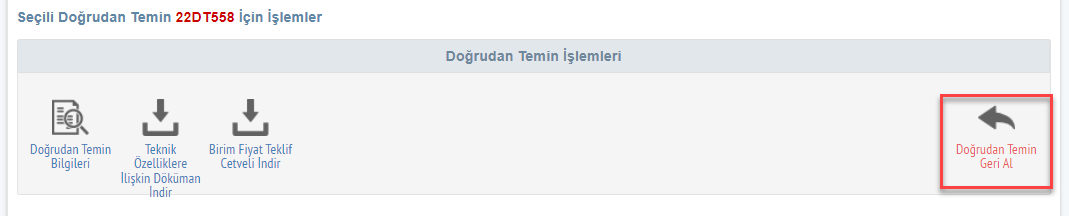 Figure  Doğrudan Temin Geri AlDoğrudan temin geri alındıktan sonra iptal edilebilecektir.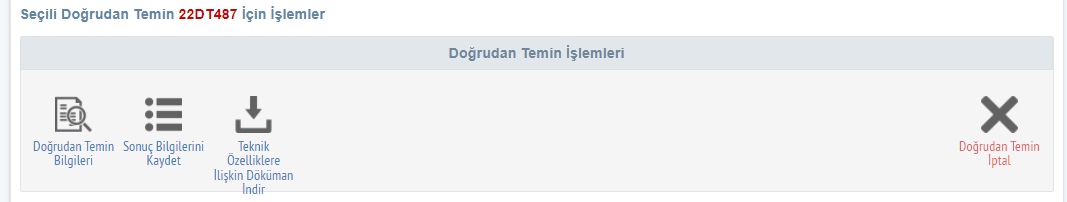 Figure  Doğrudan Temin Geri Al / İptal DurumuEğer sonuç bilgileri gönderilmişse ‘Birim Fiyat Teklif Cetveli’ butonu aracılığıyla verilen teklif cetveli gösterilecektir.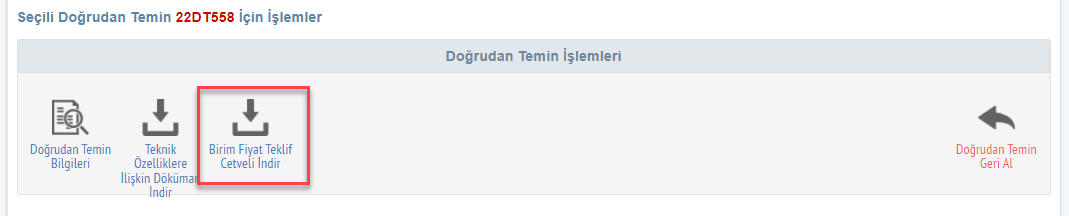 Figure  Doğrudan Temin Birim Fiyat Teklif CetveliDoğrudan Temin kaydı tamamlanmadan ve sonuç bilgileri gönderilmeden önce iptal edilebilir. İptal etmek için ‘Doğrudan Temin İptal’ butonuna basılır. Butona basıldıktan sonra sadece 2 adet buton aktif olcakatır. 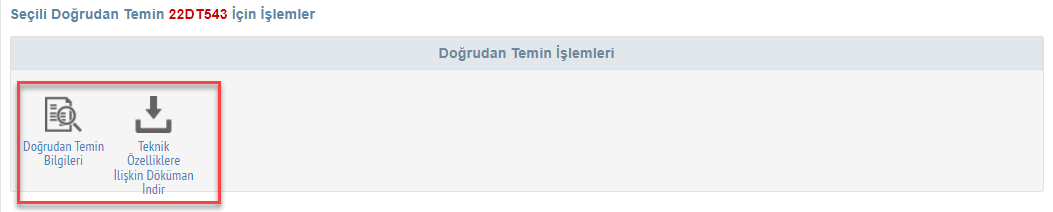 Figure  İptal Edilen Doğrudan Temin KayıtDuyurusuz Doğrudan Temin İşlemleriDuyurusuz doğrudan temin işlemlerinde 3 adet buton açılmaktadır. 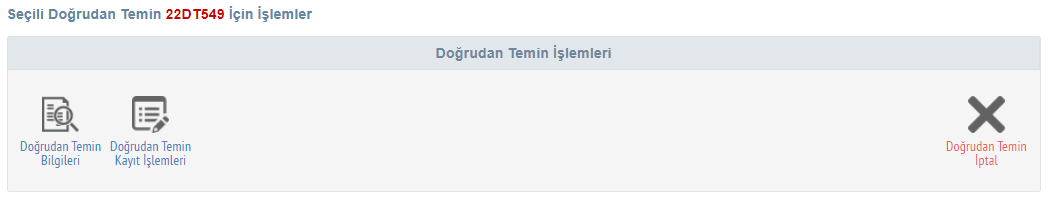 Figure  Duyurusuz Doğrudan TeminBu sayfada yarım kalmış bir doğrudan temin kaydına ait genel bilgilere ‘Doğrudan Temin Bilgileri’ butonu aracılığıyla erişilmektedir.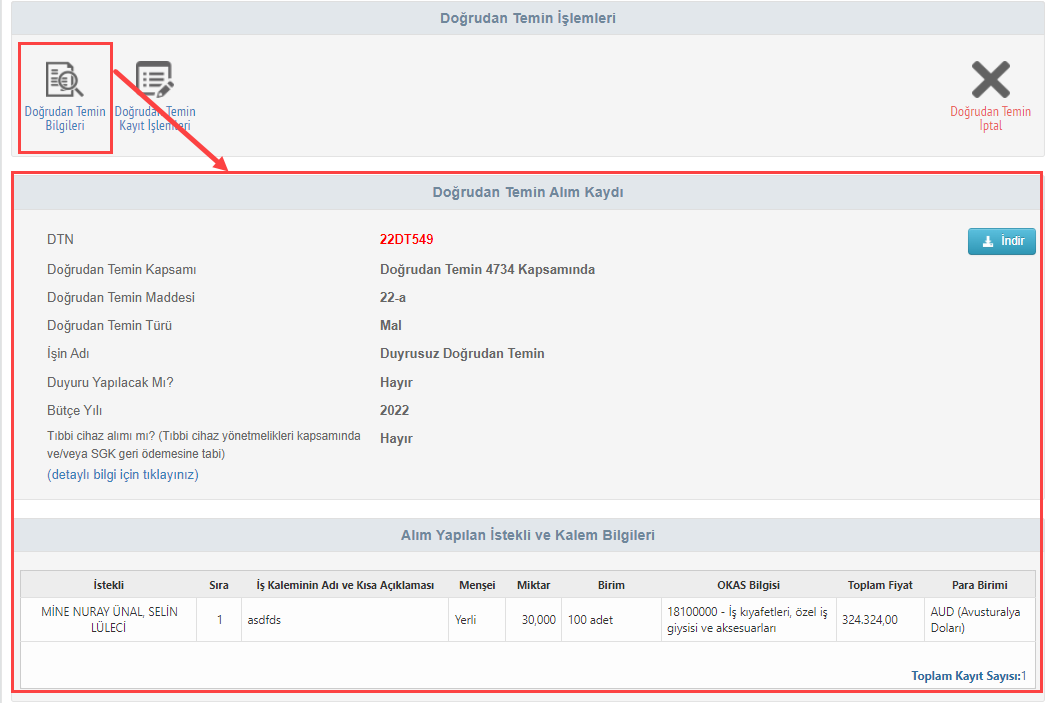 Figure  Duyurusuz Doğrudan Temin Bilgileri‘Doğrudan Temin Kayıt İşlemleri’ butonu ile yarım kalmış kayda ait kayıt sayfada değişiklikler yapılabilir.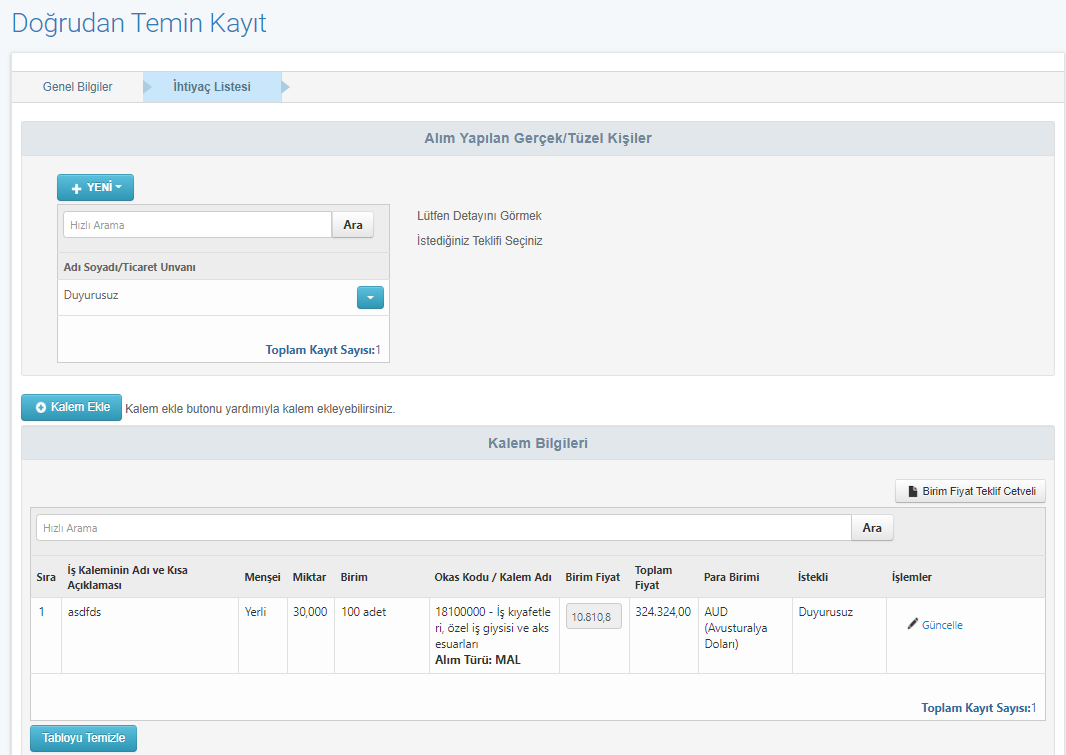 Figure  Doğrudan Temin Kayıt İşlemleri WizardDoğrudan temin kaydı iptal edilmek isteniyorsa ‘Doğrudan Temin İptal’ butonuna basılır.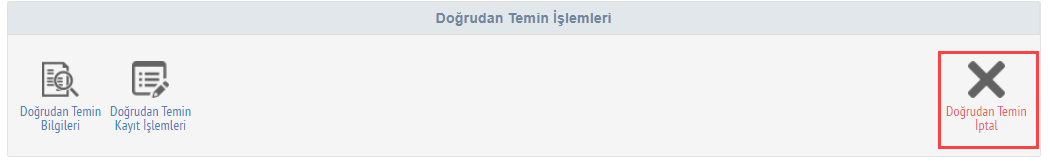 Figure  Doğrudan Temin İptalDoğrudan temin kaydı tamamlanmış ve sonuç bilgileri gönderilmişse ‘Birim Fiyat Teklif Cetveli İndir’ butonu aktif hale gelecek ve sonuca dair bilgilere bu buton aracılığıyla erişilebilecektir.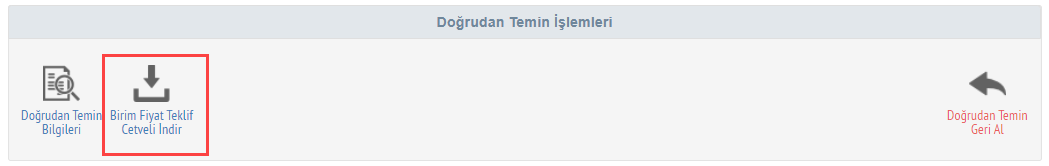 Figure  Doğrudan Temin Birim Fiyat Teklif Cetveli İndirDoğrudan Temin sonuçları yayınlandıktan sonra 30 iş günü içinde geri alınabilecektir. 30 iş günü geçmişse değişiklik yapılamayacaktır.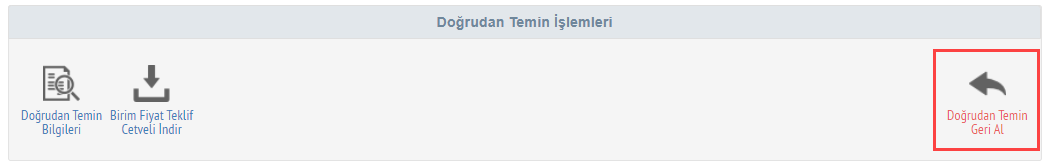 Figure  Doğrudan Temin Geri Al